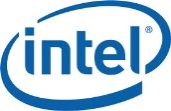 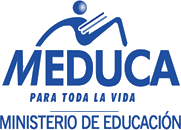 Su Meta cognición acerca del curso es muy importante para nosotros. Por favor, responda las siguientes preguntas que nos ayudarán a evaluar y mejorar el curso. 28-10-2013                             Fecha:  jueves, 31 de octubre de 2013Lo qué seLo que quiero saber Lo que aprendí Algo de programación de juegos a través del Kodu.Todos los aspectos básicos de programación del Kodu para trasmitirlos a mis alumnos.Utilizar la herramienta Kodu, flash y a configurar el sitio web.